Danish Objective Seeking for a challenging position in organization force in relationship and Management, offering opportunity if growth and promotion and given me a fair chance to utilize my abilities and skills and to the best advantage of my employer.Personal Information	D.O.B			:		05/10/1993	Religion		:		Christian	Marital Status	:			Single	Domicile		:		Karachi Sindh	Nationality		:		PakistaniEducational Information	            Matriculation in science From Karachi BoardTechnical Education			X-Ray Technician Diploma in Civil Hospital Karachi- Pakistan		Ms, office, Networking, Browsing 	Computer Hardware Software 6 Month CourseProfessional ExperienceTow year’s experience as a X-Ray Technician in Shifa Medical CenterOne year experience as a X-Ray Technician in Perfect Diagnostic CenterOne year experience as a X-Ray Technician in Aziz Diagnostic CenterSix month experience as a X-Ray Technician in Osmania General HospitalClick to send CV No & get contact details of candidate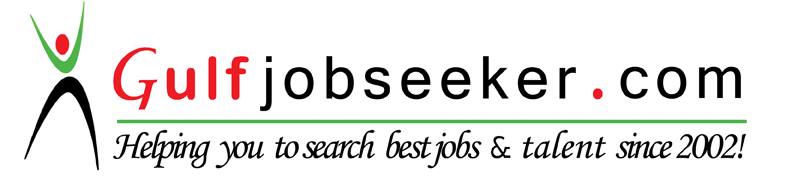 